Д/з от 21.10. Следующий урок (28.10) — последний в этой четверти! У кого есть «долги» по домашним заданиям, доделываем, приносим! Повторяем весь пройденный материал!Знать названия регистров и октав.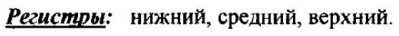 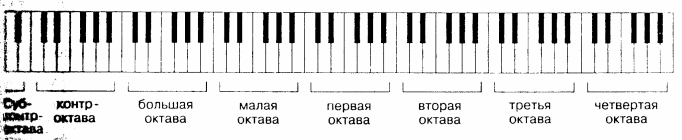 Знать, как пишутся ноты в скрипичном ключе.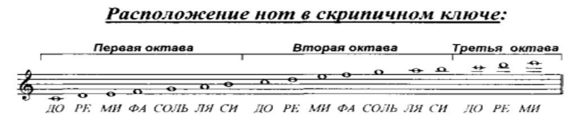 Повторите ступени, тоническое трезвучие.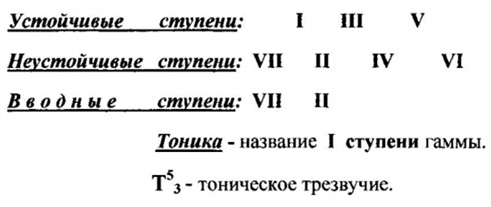 Знать определение опевания.Опевание — это окружение устойчивых ступеней ближайшими неустойчивыми.Знать строение мажорной гаммы.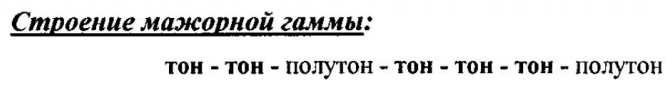 Закрепляем знаки альтерации: как пишутся, что обозначают.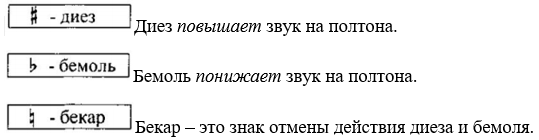 